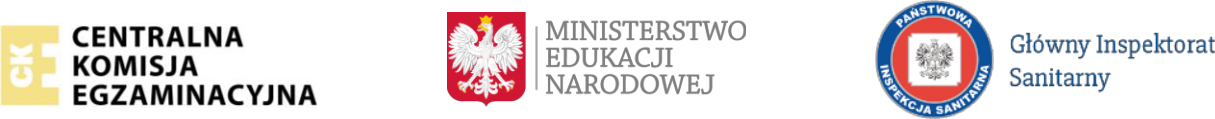 Wytyczne dotyczące organizowania i przeprowadzania egzaminu potwierdzającego kwalifikacje w zawodzie (EPKwZ) i egzaminu zawodowego (EZ) w sesji zimowej (styczeń – luty) 2021 r.Oznaczeniem [*] wyróżniono wytyczne istotne dla zdających (osób, które będą przystępowały do egzaminu potwierdzającego kwalifikacje w zawodzie albo egzaminu zawodowego w sesji zimowej 2021 r.), o których powinni zostać poinformowani przed egzaminem (np. w postaci informacji na stronie internetowej szkoły, drogą mailową, w postaci komunikatu na tablicy informacyjnej w szkole / przed szkołą).Oznaczeniem [!] wyróżniono informacje, które powinny być po raz kolejny przekazane zdającym po zajęciu miejsc w sali egzaminacyjnej / w miejscu przeprowadzania egzaminu.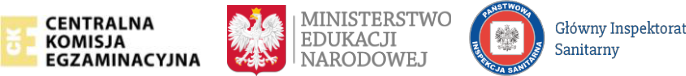 Strona 2 Sekcja 1.Zdający oraz inne osoby biorące udział w organizowaniu i przeprowadzaniu egzaminów1.1. [*] Na egzamin może przyjść wyłącznie osoba (zdający, nauczyciel, egzaminator, asystent, obserwator, inna osoba biorąca czynny udział w przeprowadzaniu egzaminu lub inny pracownik szkoły1) bez objawów chorobowych zbieżnych z objawami COVID-19.1.2.  [*] Zdający, nauczyciel oraz każda inna osoba uczestniczącaw przeprowadzaniu egzaminu nie może przyjść na egzamin, jeżeli przebywa w domu z osobą w izolacji w warunkach domowych albo sama jest objęta kwarantanną lub izolacją w warunkach domowych.1.3.  [*] Rodzic/Prawny opiekun nie może wejść z dzieckiem na teren szkoły,z wyjątkiem sytuacji, kiedy zdający wymaga pomocy, np. w poruszaniu się.1.4.  Podczas egzaminu w szkole mogą przebywać wyłącznie:zdającyosoby zaangażowane w przeprowadzanie egzaminu, tj. członkowie zespołów nadzorujących, obserwatorzy, egzaminatorzy, specjaliści pracujący ze zdającymi, którym przyznano dostosowanie warunków lub formy przeprowadzania egzaminu, osoby wyznaczone do przygotowania i obsługi oraz obsługujące sprzęt i urządzenia wykorzystywane w czasie egzaminu (np. komputery, sprzęt medyczny), asystenci techniczniinni pracownicy szkoły odpowiedzialni za utrzymanie obiektu w czystości, dezynfekcję, obsługę szatni itp.uczniowie innych klas oraz nauczyciele, jeżeli nie ma możliwości zrezygnowania z przeprowadzania zajęć edukacyjnych w dniu przeprowadzania egzaminu (por. pkt 1.5.)Ilekroć w niniejszym dokumencie jest mowa o „szkole”, należy pod tym pojęciem rozumieć również ośrodek egzaminacyjny oraz miejsce przeprowadzania części praktycznej egzaminu potwierdzającego kwalifikacjew zawodzie oraz egzaminu zawodowego, za wyjątkiem tych sytuacji, w których egzamin jest przeprowadzany na świeżym powietrzu, np. na poligonie, na polu, w lesie, i wprowadzenie danego zabezpieczenia lub danej rekomendacji byłoby niemożliwe lub niezasadne (np. wietrzenie sali, gdy część praktyczna egzaminu jest przeprowadzana w lesie).Strona 35)	pracownicy odpowiednich służb, np. medycznych, jeżeli wystąpi taka konieczność.Niedozwolone jest przebywanie na terenie szkoły osób innych niż wyżej wymienione, w tym rodziców/prawnych opiekunów uczniów (z wyjątkiem sytuacji, gdy zgodę na taki sposób dostosowania warunków przeprowadzania egzaminu wydał dyrektor OKE, lub jeżeli zdający wymaga pomocy np. w poruszaniu się), przedstawicieli mediów.1.5. Jeżeli to możliwe, w dniach, w których jest przeprowadzany egzamin, w szkole nie należy prowadzić zajęć edukacyjnych dla innych uczniów lub należy rozpocząć prowadzenie zajęć po zakończeniu egzaminu w danym dniui zdezynfekowaniu pomieszczeń. Dotyczy to w szczególności EPKwZ i EZz tych kwalifikacji, do których przystępują największe grupy zdających w danej szkole.1.6. [*] [!] Zdający nie powinni wnosić na teren szkoły zbędnych rzeczy, w tym książek, telefonów komórkowych, maskotek.1.7. [*] [!] Na egzaminie każdy zdający korzysta z własnych przyborów piśmienniczych, kalkulatora itd. Jeżeli szkoła zdecyduje o zapewnieniu np. przyborów piśmienniczych albo kalkulatorów rezerwowych dla zdających – konieczna jest ich dezynfekcja (por. pkt 3.17.). W przypadku materiałów jednorazowych, których zdający nie zwracają, dezynfekcja nie jest konieczna. Zdający nie mogą pożyczać przyborów od innych zdających.1.8. [*] Szkoła nie zapewnia wody pitnej. Na egzamin można przynieść własną butelkę z wodą.1.9.  [*] Na terenie szkoły nie ma możliwości zapewnienia posiłków.Osoby przystępujące do więcej niż jednego egzaminu w ciągu dnia będą mogły zjeść przyniesione przez siebie produkty w przerwie między egzaminami.1.10. [*] [!] Osoby, które przystępują do dwóch egzaminów jednego dnia, mogą w czasie przerwy opuścić budynek szkoły albo oczekiwać na terenie szkołyStrona 4 na rozpoczęcie kolejnego egzaminu danego dnia, jeżeli zapewniona jest odpowiednia przestrzeń.1.11. Przewodniczący zespołu egzaminacyjnego zapewnia kilku rezerwowych członków zespołów nadzorujących, którzy będą mogli, nawet w dniu egzaminu, zastąpić osoby, które z uzasadnionych powodów, w tym ze względuna chorobę, nie będą mogły przyjść do pracy w dniu egzaminu.Strona 5 Sekcja 2.Środki bezpieczeństwa osobistego2.1. [*] Czekając na wejście do szkoły albo sali egzaminacyjnej, zdający zachowują odpowiedni odstęp (co najmniej 1,5 m) oraz mają zakryte usta i nos.2.2. [*] Na teren szkoły mogą wejść wyłącznie osoby z zakrytymi ustami i nosem (maseczką jedno- lub wielorazową, przyłbicą – w szczególnościw przypadku osób, które ze względów zdrowotnych nie mogą zakrywać ust i nosa maseczką). Zakrywanie ust i nosa obowiązuje na terenie całej szkoły, zgodnie z powszechnie obowiązującymi przepisami prawa.Podczas wpuszczania uczniów do sali egzaminacyjnej członek zespołu nadzorującego może poprosić zdającego o chwilowe odsłonięcie twarzy w celu zweryfikowania jego tożsamości (konieczne jest wówczas zachowanie co najmniej 1,5-metrowego odstępu).2.3. Obowiązek zasłaniania ust i nosa dotyczy również przewodniczącego zespołu egzaminacyjnego, członków zespołu nadzorującego, obserwatorów i innych osób uczestniczących w przeprowadzaniu egzaminu, np. specjalistów z zakresu niepełnosprawności, nauczycieli wspomagających, egzaminatorów, w każdej sytuacji, w której w danym pomieszczeniu przebywa więcej niż jedna osoba.2.4. [*] Zdający, którzy z powodu całościowych zaburzeń rozwoju, zaburzeń psychicznych, niepełnosprawności intelektualnej, trudności w samodzielnym zakryciu lub odkryciu ust lub nosa, nie mogą zakrywać ust i nosa maseczką ani przyłbicą, mogą przystąpić do egzaminu w odrębnej sali egzaminacyjnej.W takiej sytuacji minimalny odstęp, jaki musi zostać zachowany pomiędzy samymi zdającymi oraz zdającymi i członkami zespołu nadzorującego, wynosi 2 m.2.5.  Członkowie zespołu nadzorującego oraz inne osoby zaangażowanew przeprowadzanie egzaminu, którzy ze względów zdrowotnych nie mogą zakrywać ust i nosa za pomocą maseczki, powinni używać przyłbicy.Strona 6 2.6. [*] Zdający nie mogą przebywać w sali egzaminacyjnej podczas przerw między poszczególnymi sesjami lub zmianami egzaminu ze względu na konieczność przeprowadzenia dezynfekcji tych miejsc oraz – jeżeli to konieczne – znajdujących się w nich sprzętów.Strona 7 